XXI отчетно-выборная конференция Саратовской областной организации Профессионального союза работников народного образования и науки Российской Федерации постановляет:1.В соответствии с п. 5.1 ст.14 Устава «Общероссийского Профсоюза образования» сформировать  комитет Саратовской областной организации «Общероссийского Профсоюза образования» из числа представителей, делегированных местными (районными, городскими), первичными профсоюзными организациями (с правами местных), секциями, советами, ассоциациями, представителей, избранных  на XXI отчетно-выборной конференции,   включая председателя областной организации, заместителей председателя, главного бухгалтера.2.Утвердить состав комитета Саратовской областной организации «Общероссийского Профсоюза образования» (список прилагается).3.В соответствии с п. 5.7 ст.14 Устава «Общероссийского Профсоюза образования» право о принятии решений о признании, подтверждении или прекращении полномочий членов  комитета областной организации в связи с делегированием, отзывом или заменой местными и первичными организациями, секциями, советами, ассоциациями своих представителей.Председатель								Н.Н. ТимофеевПриложениек постановлениюXXI отчетно-выборной конференции 10 декабря 2019г.Списокчленов комитета Саратовской областной организации  «Общероссийского Профсоюза образования» Аллакина Е.В.		-	преподаватель ГАПОУ СО «Вольский педагогический колледж»Александров В.О.	-	студент ФГБОУ ВО «Саратовский государственный  исследовательский университет  им.Н.Г.Чернышевского»Андреева Е.А.		-	председатель Саратовской районной организации Профессионального союза работников народного образования и науки Российской ФедерацииАрхипова Н.С.		-	учитель географии МОУ «СОШ №3 г.Хвалынска Саратовской области»Аюпова Р.Х.			-	учитель МБОУ СОШ р.п.Ровное Ровенского района Саратовской области Банникова В.В.		-	 председатель  первичной профсоюзной организации студентов ФГБОУ «Саратовский государственный  исследовательский университет  им.Н.Г.Чернышевского»Бардина Е.В.		-	председатель Новоузенской районной общественной организации – Саратовской областной организации Профсоюза работников народного образования и науки Российской Федерации Бармашова Н.В.		-	председатель первичной профсоюзной организации ГОУ НПО «Профессиональный лицей №34»Батырова А.Р.		-	студентка		ГОУ ВПО «Саратовский государственный технический университет имени Гагарина Ю.А.»Беликова В.П.		-	председатель Красноармейской районной организации Профессионального союза работников народного образования и науки Российской Федерации Белицкая О.В.		-	заведующий отделением ГБОУ СО СПО «Энгельсский колледж профессиональных технологий»Белоусова Т.П.		-	методист управления образования Озинского муниципального района ПрофсоюзаБирюкова В.П.		-	учитель МАОУ «Образовательный центр им.М.М.Расковой» ЭМРБоброва  А.А.		-	заведующий МДОУ «Детский сад №25 «Маячок» г.СаратоваБоброва И.А.		-	директор МОУ «Лицей №53» г.СаратоваБредунова Т.В.		-	воспитатель МДОУ Детский сад «Березка» р.п. Самойловка Саратовской областиБурдаев Ю.А.		-	председатель первичной профсоюзной организации студентов  ГОУ ВПО «Саратовский государственный технический университет имени Гагарина Ю.А.»Буряк Н.А.			-	председатель Саратовской городской организации Профессионального союза работников народного образования и науки Российской Федерации Востриков А.С.		-	учитель МОУ «СОШ р.п. Красный Октябрь Саратовского района Саратовской области Гавриленко Е.А.		-	педагог дополнительного образования МАУДО «ДТДиМ» (г.Энгельс)Демьяненко Е.Н.		-	методист муниципального учреждения «Методический центр управления образования администрации Федоровского муниципального района  Саратовской областиДермер Б.В.			-	директор ГАПОУ СО «Губернаторский автомобильно-электромеханический техникум»Дубровская С.В.		-	председатель первичной организации работников Саратовского государственного исследовательского университета  им.Н.Г.ЧернышевскогоДудникова М.В.		-	председатель Вольской городской организации Профессионального союза работников народного образования и науки Российской Федерации Евдошенко Т.В.		-	председатель Аткарской  районной организации общественной организации – Саратовской областной организации Профсоюза работников народного образования и науки Российской Федерации Егорова О.В.		-	директор МОУ «Школа нового века»Елистратова В.А.		-	директор Научной библиотеки ФБОУ ВПО «Саратовская государственная юридическая академия»Ереклинцева О.Г.		-	директор МОУ СОШ с.Елшанка Воскресенского района Саратовской областиЖарая Е.П.			-	председатель Энгельсской районной организации Профессионального союза работников народного образования и науки Российской Федерации Жаркова Л.Е.		-	директор МОУ «Усть-Щербединская СОШ с.Усть-Щербедино Романовского района, Саратовской области»Жижина О.А.		-	директор МАУДО «ЦДТ» Кировского района г.СаратоваЗадоров Н.А.		-	учитель МОУ СОШ №1 р.п. Новые Бурасы Новобурасского района Саратовской областиЗакирова Е.А.		-	учитель МОУ-Лицей №2 (г.Саратов)Злобина И.В.		-	доцент кафедры «Техническая механика и детали машин» ГОУ ВПО «Саратовский государственный технический университет имени Гагарина Ю.А.»Киркова Н.В.		-	ведущий  экономист муниципального учреждения «Центр бухгалтерского обслуживания образовательных учреждений Ивантеевского муниципального района Саратовской области»Коржаков А.А.		-	руководитель социального центра профкома студентов ФГБОУ «Саратовский государственный  исследовательский университет  им. Н.Г.Чернышевского»Крапивина Н.Ю.		-	старший методист кафедры теории и методики физической культуры, технологии и ОБЖ ГАУ ДПО «СОИРО»Коротун Н.Н.		-         учитель МОУ «СОШ №72» г.СаратоваКузнецов К.Б.		-	директор МОУ СОШ №28 г.БалаковоКуприянова Е.П.		-	заместитель начальника отдела образования администрации Лысогорского муниципального района Саратовской областиЛещенко С.В.		-	учитель МОУ-СОШ №3 г.Красный Кут Саратовской областиЛукьянова О.А.		-	председатель  Петровской городской организации Петровская городская организация Профессионального союза работников народного образования и науки Российской Федерации Манцурова К.А.		-	студентка 4 курса ФГБОУ ВПО  «Саратовский государственный  исследовательский университет  им.Н.Г.Чернышевского»Маградзе Т.Н.		-	учитель МОУ СОШ №1 р.п.Татищево Татищевского района Саратовской областиМалинский  И.Г.		-	проректор по воспитательной и социальной работе ФБОУ ВПО «Саратовский государственный  исследовательский университет  им.Н.Г.Чернышевского»Малышева Л.В.		-	социальный педагог ГАПОУ СО «Вольский педагогический колледж»Манюшкина Г.П.		-	председатель Калининской районной организации Профессионального союза работников народного образования и науки Российской Федерации Матвеева А.М.		-	преподаватель ГАПОУ СО «Саратовский областной педагогический колледж»Мохнев В.А.			-	председатель первичной профсоюзной организации сотрудников ГОУ ВПО «Саратовский государственный технический университет»Орлов М.И.			-	директор МОУ «ГЭЛ» г.СаратоваПерелыгина Г.А.		-	методист МКУ «Методический  центр учреждений образования Екатериновского муниципального района»Плеханова Е.Ю.		-	председатель Ершовской районной организации общественной организации – Саратовской областной организации Профсоюза работников народного образования и науки Российской Федерации Поминова И.И.		-	 ведущий специалист МУ «Управление образования администрации Питерского муниципального района Саратовской области»Поперечнева С.В.	-	председатель Балаковской городской организации Профессионального союза работников народного образования и науки Российской Федерации Попова Г.Н.			-	заместитель председателя областной организации ПрофсоюзаПотехина Т.Н.		-	председатель Марксовской районной организации ПрофсоюзаПроворнова С.А.		-	главный специалист управления образования администрации муниципального образования Аркадакского муниципального района Саратовской областиПроводина О.А.		-	председатель Пугачевской городской организации Пугачевская городская организация Профессионального союза работников народного образования и науки Российской Федерации Пчелинцева	 А.В.	-	специалист профкома студентов ФГБОУ «Саратовский государственный  исследовательский университет  им.Н.Г.Чернышевского»Пыжова Т.В.			-	преподаватель ГАПОУ СО «Саратовский политехникум»Рогожкина Т.А.		-	заведующий МДОУ №17 г.ЭнгельсаРяснянская Е.В.		-	председатель Балашовской районной организации общественной организации – Саратовской областной организации Профсоюза работников народного образования и науки Российской Федерации Савинова Н.Д.		-	ведущий  инженер кафедры ТАЭС ГОУ ВПО «Саратовский государственный технический университет имени Гагарина Ю.А.»Сащенкова З.Н.		-	председатель Ртищевской городской организации Профессионального союза работников народного образования и науки Российской ФедерацииСолодухина	К.А.		-	студентка 	ГОУ ВПО «Саратовский государственный технический университет имени Гагарина Ю.А.»	Слободян М.А.		-	председатель Дергачевской районной организации Профессионального союза работников народного образования и науки Российской ФедерацииСтамгазиева Г.Н.		-	воспитатель МБОУ «СОШ №2 с.Александров Гай Саратовской области»Терентьева Н.М.		-	специалист Управления образования администрации Духовницкого муниципального района Саратовской областиТерешина И.Н.		-	методист по учебным дисциплинам МУ «Турковский методический центр»Тимофеев Н.Н.		-	председатель Саратовской областной организации ПрофсоюзаТремасова Т.Н.		-	учитель МОУ «СОШ п.Горный Краснопартизанского района Саратовской области»Трунтова Т.П.		-	заместитель директора по УПР ГАПОУ СО «Энгельсский механико-технологический техникум»Трушина Л.А.		-	воспитатель МОУ СОШ  им. М.Н.Рудченко р.п.Перелюб Перелюбского района Саратовской области»Улучкина В.Н.		-	главный бухгалтер комитета  областной организации ПрофсоюзаФедулова С.Э.		-	заведующий МБДОУ детский сад «Звездочка» р.п.Степное Советского района Саратовской областиФомина  О.М.		-	руководитель ПЦ «Университет старшего поколения» Саратовского социально-экономического института (филиал) ФГБОУ ВПО «Российский экономический университет имени Г.В.Плеханова»Шевченко Н.П.		-	председатель Базарно-Карабулакской районной организации Профессионального союза работников народного образования и науки Российской Федерации Ширинова О.А.		-	председатель первичной профсоюзной организации студентов Саратовского социально-экономического института (филиал) ФГБОУ ВПО «Российский экономический университет имени Г.В.Плеханова»Шафеева А.Ф.		-	учитель МОУ СОШ №45 г.СаратоваШиршова Т.Н.		-	учитель МОУ «СОШ с.Балтай Балтайского района Саратовской области»Шкитина М.В.		-	 главный специалист Саратовской областной организации ПрофсоюзаЧеремухина И.В 		-	преподаватель ФГБОУ ВПО «Энгельсский технологический институт (филиал)  СГТУ имени Гагарина Ю.А.»Черныш М.П.		-	методист комитета образования администрации Марксовского муниципального района Саратовской областиЧиркин С.В.			-	заведующий МДОУ д\с «Лучик» г.БалашоваЧукалина О.М.		-	воспитатель МДОУ «Детский сад «Веснушки» комбинированного вида п.Дубки Саратовского района Саратовской областиЮмашева Т.А.		-	доцент кафедры истории Балашовского института (филиал) ФГБОУ ВПО «Саратовский национальный исследовательский государственный университет имени Н.Г.Чернышевского» 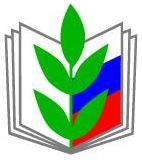 ПРОФСОЮЗ РАБОТНИКОВ НАРОДНОГО ОБРАЗОВАНИЯ И НАУКИ РОССИЙСКОЙ ФЕДЕРАЦИИ(ОБЩЕРОССИЙСКИЙ ПРОФСОЮЗ ОБРАЗОВАНИЯ)САРАТОВСКАЯ ОБЛАСТНАЯ ОРГАНИЗАЦИЯКОНФЕРЕНЦИЯПОСТАНОВЛЕНИЕПРОФСОЮЗ РАБОТНИКОВ НАРОДНОГО ОБРАЗОВАНИЯ И НАУКИ РОССИЙСКОЙ ФЕДЕРАЦИИ(ОБЩЕРОССИЙСКИЙ ПРОФСОЮЗ ОБРАЗОВАНИЯ)САРАТОВСКАЯ ОБЛАСТНАЯ ОРГАНИЗАЦИЯКОНФЕРЕНЦИЯПОСТАНОВЛЕНИЕПРОФСОЮЗ РАБОТНИКОВ НАРОДНОГО ОБРАЗОВАНИЯ И НАУКИ РОССИЙСКОЙ ФЕДЕРАЦИИ(ОБЩЕРОССИЙСКИЙ ПРОФСОЮЗ ОБРАЗОВАНИЯ)САРАТОВСКАЯ ОБЛАСТНАЯ ОРГАНИЗАЦИЯКОНФЕРЕНЦИЯПОСТАНОВЛЕНИЕПРОФСОЮЗ РАБОТНИКОВ НАРОДНОГО ОБРАЗОВАНИЯ И НАУКИ РОССИЙСКОЙ ФЕДЕРАЦИИ(ОБЩЕРОССИЙСКИЙ ПРОФСОЮЗ ОБРАЗОВАНИЯ)САРАТОВСКАЯ ОБЛАСТНАЯ ОРГАНИЗАЦИЯКОНФЕРЕНЦИЯПОСТАНОВЛЕНИЕПРОФСОЮЗ РАБОТНИКОВ НАРОДНОГО ОБРАЗОВАНИЯ И НАУКИ РОССИЙСКОЙ ФЕДЕРАЦИИ(ОБЩЕРОССИЙСКИЙ ПРОФСОЮЗ ОБРАЗОВАНИЯ)САРАТОВСКАЯ ОБЛАСТНАЯ ОРГАНИЗАЦИЯКОНФЕРЕНЦИЯПОСТАНОВЛЕНИЕПРОФСОЮЗ РАБОТНИКОВ НАРОДНОГО ОБРАЗОВАНИЯ И НАУКИ РОССИЙСКОЙ ФЕДЕРАЦИИ(ОБЩЕРОССИЙСКИЙ ПРОФСОЮЗ ОБРАЗОВАНИЯ)САРАТОВСКАЯ ОБЛАСТНАЯ ОРГАНИЗАЦИЯКОНФЕРЕНЦИЯПОСТАНОВЛЕНИЕ
«10» декабря 2019 г.
г. Саратов
г. Саратов
г. Саратов
г. Саратов
№ 21О выборах комитетаСаратовской областной организации Профсоюза работников народного образования и науки РФО выборах комитетаСаратовской областной организации Профсоюза работников народного образования и науки РФО выборах комитетаСаратовской областной организации Профсоюза работников народного образования и науки РФ